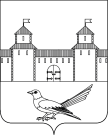 от 18.08.2014г. №282-п«Об утверждении Положения о порядке предоставления субсидии муниципальнымунитарным предприятиям города Сорочинска	Оренбургской области на проведение капитальногоремонта, а также на возмещение затрат по капитальному и текущему ремонту муниципального имущества, закрепленного за ними на праве хозяйственного веденияВ соответствии со статьей 78 Бюджетного кодекса Российской Федерации, Федеральным законом от 06.10.2003 N 131-ФЭ "Об общих принципах организации местного самоуправления в Российской Федерации", руководствуясь статьями 31, 34 Устава муниципального образования город Сорочинск Оренбургской области администрация города Сорочинска Оренбургской области, ПОСТАНОВЛЯЕТ:1 .Утвердить Положение о порядке предоставления субсидии муниципальным унитарным предприятиям города Сорочинска Оренбургской области на проведение капитального ремонта, а также на возмещение затрат по капитальному и текущему ремонту муниципального имущества, закрепленного за ними на праве хозяйственного ведения, согласно приложению к настоящему постановлению.2.Определить администрацию города Сорочинска Оренбургской области уполномоченным органом и возложить на нее функции по перечислению субсидии муниципальным унитарным предприятиям города Сорочинска Оренбургской области на проведение капитального ремонта, а также на возмещение затрат по капитальному и текущему ремонту муниципального имущества, закрепленного за ними на праве хозяйственного ведения- согласно приложению к настоящему постановлению.3. Контроль за исполнением настоящего постановления возложить на заместителя главы администрации города Сорочинска Оренбургской области по оперативному управлению муниципальным хозяйством Богданова А. А.4. Настоящее постановление вступает в силу со дня принятия и подлежит официальному опубликованию.Глава администрации города СорочинскаОренбургской области 								Т.П.МелентьеваРазослано: в дело 3, администрация города, финансовый отдел, отдел ЖКХ, отдел по экономике, отдел по управлению имуществом, Вагановой Е.В., Информационный бюллетень.									Приложение									к постановлению администрации
									города Сорочинска
									Оренбургской области
									от 18.08.2014г. №282-пПоложениео порядке предоставления субсидии муниципальнымунитарным предприятиям города Сорочинска Оренбургской области на проведение капитального
ремонта, а также на возмещение затрат по капитальному и текущему ремонту муниципального
имущества, закрепленного за ними на праве хозяйственного ведения1. Общие положения1.1. Настоящее Положение определяет порядок предоставления и расходования субсидий, выделяемых из городского бюджета муниципальным унитарным предприятиям города Сорочинска Оренбургской области (далее муниципальные унитарные предприятия) на проведение капитального ремонта, а также на возмещение затрат по капитальному и текущему ремонту муниципального имущества, закрепленного за ними на праве хозяйственного ведения (далее - субсидий) в соответствии с полномочиями, установленными законодательством. 1.2. Перечисление субсидии осуществляется администрацией города Сорочинска Оренбургской области в соответствии со сводной бюджетной росписью городского бюджета и утвержденными лимитами бюджетных обязательств.2. Критерии отбора муниципальных унитарных предприятий, имеющих право наполучение субсидий2.1. Право на получение субсидий имеют муниципальные унитарные предприятия, удовлетворяющие следующим критериям отбора:	а) имущество указанных предприятий не должно находиться под арестом, наложенным по решению суда или по постановлению судебного пристава-исполнителя;б) отсутствие осуществления процедуры реорганизации или ликвидации указанных предприятий;в) наличие опыта выполнения работ по капитальному и текущему ремонту муниципального имущества;г) наличие производственной базы;	д) отсутствие фактов нецелевого использования предоставленных ранее субсидий из городского бюджета.3. Цели и условия предоставления субсидий3.1. Субсидии предоставляются на следующие цели:а) на проведение капитального ремонта муниципального имущества, закрепленного за муниципальными унитарными предприятиями на праве хозяйственного ведения;б) на возмещение затрат по капитальному и текущему ремонту (частичная или полная оплата расходов) муниципального имущества, закрепленного за муниципальными унитарными предприятиями на праве хозяйственного ведения.3.2. Субсидии предоставляются на безвозмездной и безвозвратной основе и должны быть использованы по целевому назначению. Субсидии, использование которых по целевому назначению невозможно по независящим от получателя субсидии причинам, а также остатки неиспользованных субсидий должны быть возвращены в городской бюджет до конца текущего финансового года.3.3. Субсидии предоставляются при отсутствии фактов несвоевременного представления
отчетов об использовании субсидий, предоставленных для полной или частичной оплаты
предстоящих расходов.4. Условия для получения субсидии4.1. Для рассмотрения вопроса о предоставлении субсидии муниципальному унитарному
предприятию необходимо представить в администрацию города Сорочинска Оренбургской
области следующие документы:а) заявление о предоставлении субсидии;б) заверенные копии учредительных документов со всеми приложениями, изменениями и
дополнениями;в) бухгалтерский баланс, составленный на последнюю отчетную дату.		4.2. Для предоставления субсидии на возмещение затрат по капитальному и текущему
ремонту муниципального имущества, закрепленного за ними на праве хозяйственного ведения
дополнительно предоставляются следующие документы:а) заключение экспертной организации о необходимости проведения капитального
ремонта;б) заверенные копии технического паспорта на объект капитального строительства;в) смета на выполнение работ по капитальному и текущему ремонту муниципального* имущества, прошедшая государственную экспертизу.г) отчет о прибыли и убытках, подтверждающий отсутствие у муниципального предприятия средств для самостоятельного проведения капитального ремонта5. Порядок предоставления субсидии5.1. Администрация города Сорочинска, рассмотрев представленные муниципальным унитарным предприятием документы, принимает решение в форме постановления администрации города Сорочинска Оренбургской области о предоставлении субсидии и заключении соглашения • о предоставлении субсидии или об отказе с указанием причин отказа и письменно уведомляет предприятие о данном решении.5.2 Перечисление субсидии осуществляется в установленном для исполнения городского бюджета порядке на основании сводной бюджетной росписи городского бюджета в пределах лимитов бюджетных обязательств и в соответствии с условиями заключенного соглашения между администрацией города Сорочинска Оренбургской области и муниципальным унитарным предприятием.Указанное соглашение должно в обязательном порядке предусматривать следующие условия:-порядок и сроки предоставления отчета о затратах муниципального унитарного предприятия;-порядок перечисления субсидии;-порядок возврата субсидии, в случае нарушения условий ее предоставления.5.3. Контроль за целевым использованием субсидий возлагается на администрацию города Сорочинска Оренбургской области в соответствии с установленными полномочиями.	5.4. Муниципальные	унитарные предприятия в месячный срок со дня использования субсидии предоставляют в администрацию города Сорочинска Оренбургской области и финансовый отдел администрации города Сорочинска Оренбургской области отчет об использовании субсидии.6. Порядок возврата субсидий в случае нарушения условий, установленных при их предоставлении6.1. Возврат субсидий, использованных получателем субсидий не по целевому назначению, осуществляется в следующем порядке:6.1.1. Администрация города Сорочинска направляет в финансовый отдел администрации города Сорочинска и в адрес получателя субсидии, допустившего нецелевое использование бюджетных средств, уведомление о возврате предоставленных субсидий.6.1.2. Получатель субсидии в течение 10 рабочих дней со дня получения уведомления обязан произвести возврат бюджетных средств по указанным в уведомлении реквизитам.	6.1.3. При неисполнении получателем субсидий обязанностей по возврату бюджетных средств финансовый отдел администрации города Сорочинска имеет право взыскать бюджетные средства в порядке, установленном действующим законодательством.7. Ответственность7.1. Муниципальные унитарные предприятия города Сорочинска Оренбургской области несут ответственность в соответствии с действующим законодательством за нецелевое использование средств и достоверность предоставляемых сведений.7.2. Должностные лица администрации города Сорочинска Оренбургской области несут ответственность в соответствии с действующим законодательством.Администрация города Сорочинска Оренбургской областиП О С Т А Н О В Л Е Н И Е 